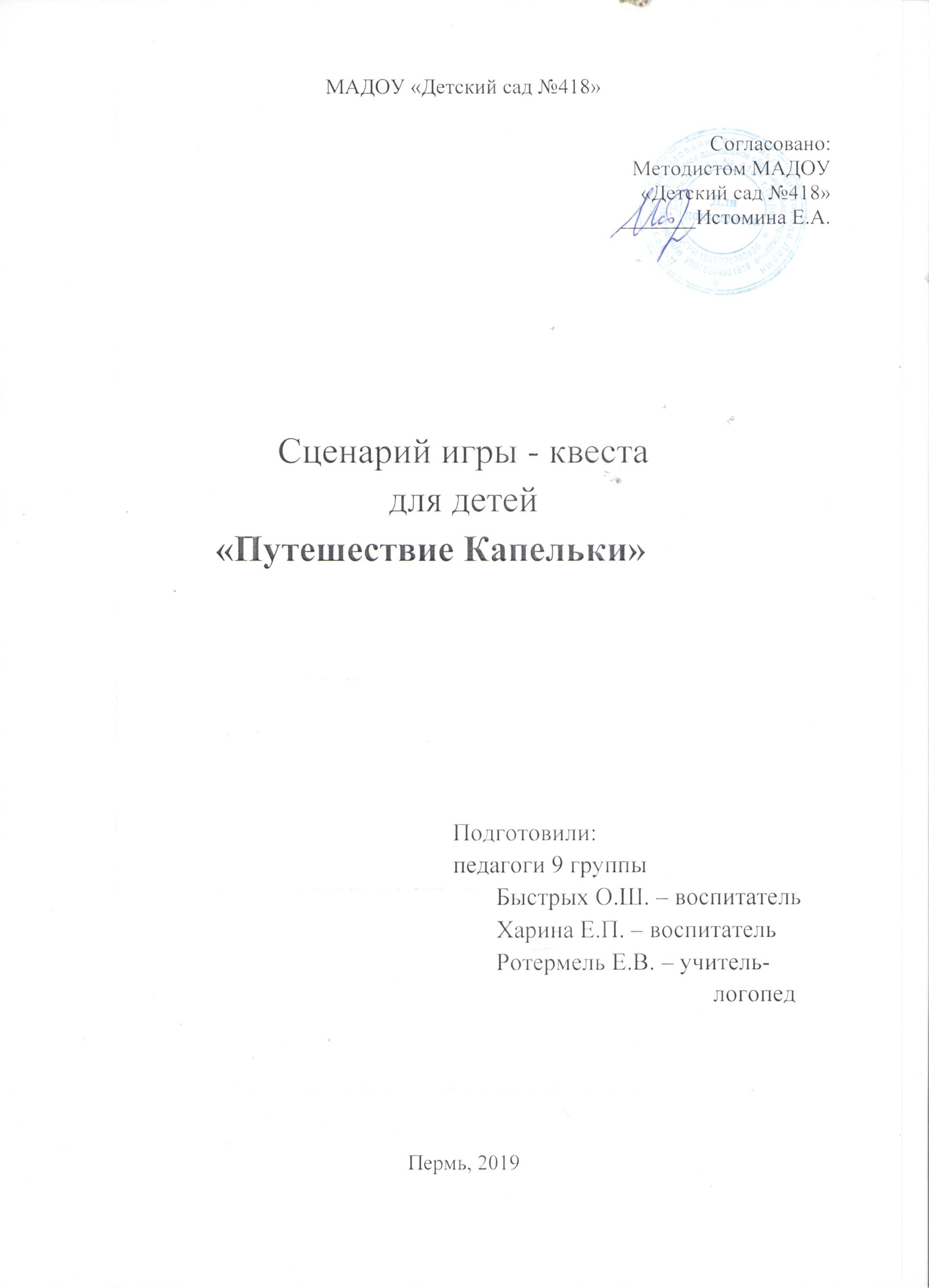 Фотоотчет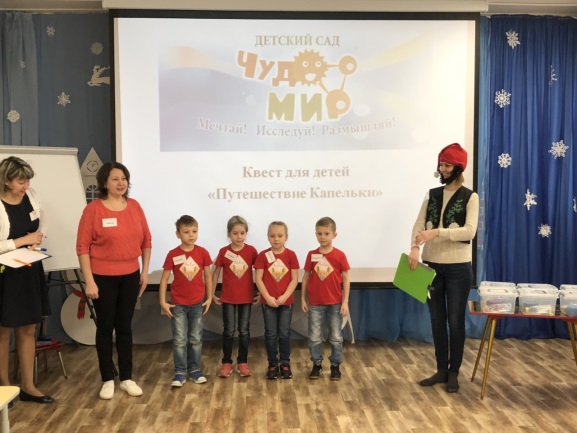 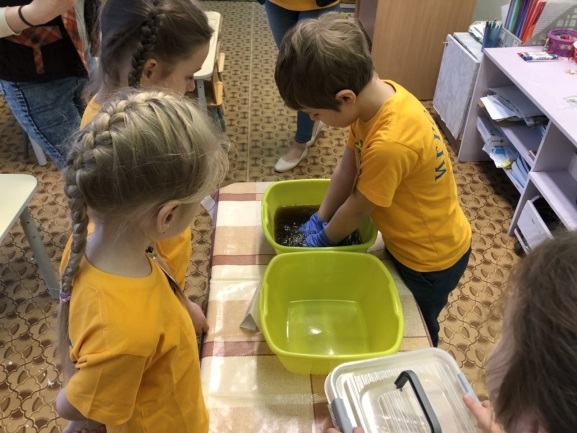 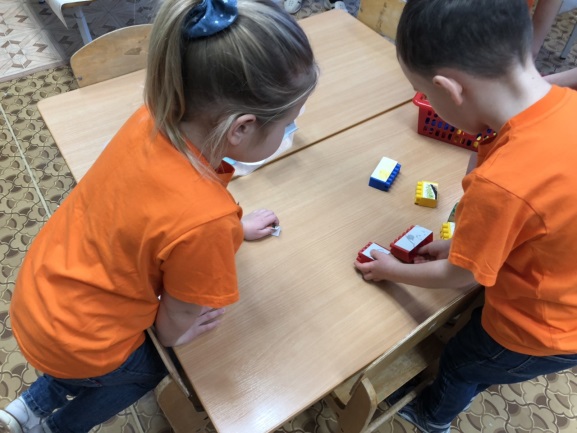 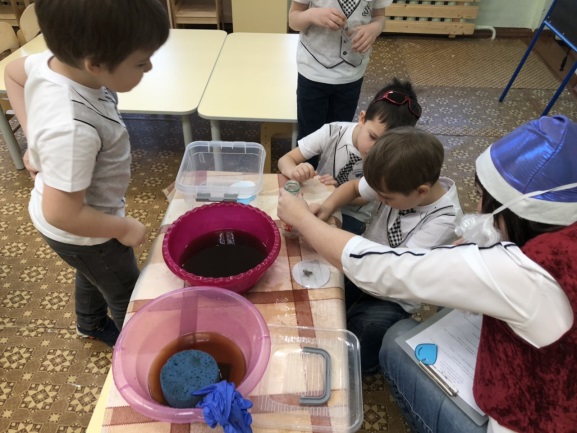 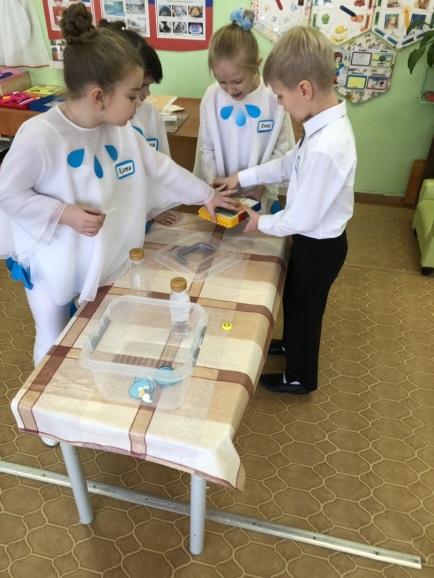 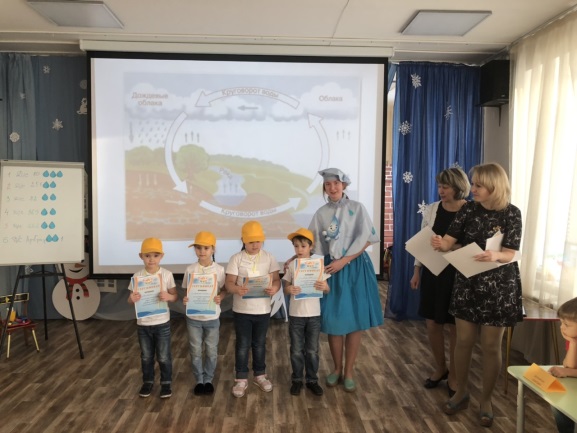 МАДОУ «Детский сад №418»Согласовано:Методистом МАДОУ«Детский сад №418»_______Истомина Е.А.Сценарий игры - квестадля детей«Путешествие Капельки»Подготовили:педагоги 9 группыБыстрых О.Ш. – воспитательХарина Е.П. – воспитательРотермель Е.В. – учитель-логопедПермь, 2019Сценарий игры – квеста для детей«Путешествие Капельки»Цель: Задачи:создать положительно эмоциональный настрой у детей;развивать социально-коммуникативные качества путём коллективного решения общих задач;побуждать к решению проблемных ситуаций;воспитывать чувство товарищества и взаимовыручки.Оборудование и материалы: капельки по 8 шт. на команду, контейнеры с предметами-помощниками: губка голубого цвета, магнит, фильтр, пустая бутылка с символом «чистая капелька» 6 шт., тазы 12 шт., бутылки с широким горлышком 6 шт., контейнеры с Лего кирпичиками 6 шт., картинки на Лего кирпичиках «Слои почвы», коробки с набором для фильтрации воды (бутылка, наполнители (галька, песок, уголь, вата, марля), бутылка с грязной водой 6 шт., Правила для сопровождающих педагогов:Педагог – наблюдатель, запрещается подсказывать и помогать детям.Инструкция для сопровождающих Гномиков:Гномики не помогают детям, а действуют согласно инструкции.При необходимости дают подсказку за капельку.Организационный этап.Помещения групп – 9, 10, 12, 7, 3, 6Ведущий Мы с вами собрались, чтобы поиграть в игру - квест. Вам предстоит самостоятельно решать возникающие проблемы, четко и быстро принимать решения, согласованно работать в команде.Организаторы и жюри – Быстрых О.Ш., Харина Е. П.Проведем Жеребьевку - вытягиваете номер и в этом порядке будете представлять свою команду. Рядом с номером указан номер группы, где вы будете проходить квест.В процессе прохождения квеста вашими помощниками будут Гномики, которые будут помогать вам при затруднениях Представление команд – жюри отмечает в протоколеА что же мы будем искать?Приходит КапелькаЗдравствуйте. Вы меня узнали? Я – маленькая чистая капелька. Живу в большом облаке, у меня так много подружек. Мы с ними весело играем в догонялки, смеемся, нам очень весело вместе играть. Но вот все мои подружки куда-то исчезли! Где они? Помогите найти моих чистых, прозрачных подружек-капелек, принесите их в бутылочке.Ведущий конечно, дети обязательно помогут и найдут твоих подружек. Чтобы успешно справиться с заданиями, нам нужно познакомиться с правилами прохождения квестаНа каждом этапе вы будете добывать «ключ-отгадку», который будет подсказывать Вам дальнейшее действие. Команды могут перемещаться по всей группе, все лежит на видном месте, тумбочки и шкафы открывать ЗАПРЕЩЕНО! Все материалы и оборудование используются только один раз.За помощью к своему воспитателю обращаться нельзя!Можно воспользоваться помощью Гномика на любом этапе. Но за подсказку вы отдаете капельку. Капельки находятся в контейнерах, где собраны предметы-помощникиВыиграет та команда, у которой будет больше капелек. Капитаны берут контейнер, вам дается 30 секунд, чтобы рассмотреть содержимое и предположить, для чего может понадобиться каждый предмет.Заходить в групповое помещение – по свисткуСценарий игры -квестаСценарий игры -квестаМузыкальный зал-Инструкция для команд;-Команды берут контейнер с номером группы и с данным содержимым;-Команда вместе с педагогом рассматривает содержимое, предполагая, для чего может использоваться (30 секунд);-Дети расходятся по группам в сопровождении Гномиков.Контейнер с предметами-помощниками:-губка голубого цвета-магнит-ватный диск-пустая бутылка с символом «чистая капелька» (Приложение2))-капельки по 4 шт. на команду1 этап. (6 помещений)Гномики доводят команды до групп, по сигналу заходят в помещение и приводят к первому этапу.Задача: Перелить воду с помощью губки из 1 емкости во вторую емкость. В 1 емкость налита окрашенная вода. На дне - картинка «Бутылка с этикеткой СОК».Подсказка: Подумайте, как можно перенести воду из одной емкости в другую, не переливая ее, а используя предмет-помощник.Подсказка: Подумайте, где можно найти бутылку с соком.Итог: Найти бутылку в игровом уголке «Магазин». -2 Таза, -крашеная вода-перчатки-клеенка на стол-картинка «Бутылка с этикеткой СОК» (Приложение 1)-символы: «облачко с дождиком», «не переливать» (Приложение 2)2 этап. Задача: Достать картинку из бутылки с помощью магнита. На картинке нарисованы «Слои почвы» на обороте символ «кирпичик Лего».Подсказка: Подумайте, как можно достать картинку с прикрепленной к ней скрепкой со дна бутылки, используя предмет-помощник.Подсказка: Подумайте, где может храниться конструктор Лего.Итог: Найти в среде группы контейнер с Лего, ориентируясь на символ «Лего»-бутылка с этикеткой «СОК» + символ (Приложение1)-скрепка-символ «не выливать» (Приложение 2)-картинка «Слои почвы» (Приложение 1), на обороте символ «Лего» (Приложение 2)3 этап. Задача: Собрать по образцу картинку «Слои почвы», части которой приклеены на ребра кирпичиков Lego Duplo. На противоположной стороне кирпичиков Lego Duplo приклеена разрезанная на части картинка - символ «Грязная капелька».Подсказка: Найдите в группе предмет с символом «Грязная капелька».Подсказка: помощь в сборке разрезной картинкиИтог: Найти в среде группы коробку с символом – грязная капелька.-контейнер с символом «Лего» наполненный Lego Duplo-разрезная картинка «Слои почвы» (Приложение 1) прикрепленная на ребра кирпичиков Lego Duplo + картинка символа «Грязная капелька» (Приложение 2) на обороте-символ: «Лего» (Приложение 2)4 этап Задача: «Фильтрация воды», собрать фильтр по карте-схеме и профильтровать воду.Подсказка: Подумайте, как превратить грязную воду в чистую.Итог: Перелить профильтрованную воду в бутылку с эмблемой «Чистая капелька». Вернуться в музыкальный залКоробка с символом «Грязная капелька» и набором для сборки фильтра для фильтрации воды:-бутылка-наполнители (галька, песок, уголь, вата, марля)-бутылка с грязной водой с символом «грязная капелька»-воронка-карта-схема сборки фильтра (Приложение 1)-символ: «Грязная капелька» 2 шт. (Приложение 2)Музыкальный залВ зале встречает Капелька. Радуется, что дети смогли найти ее подружек – «чистые капельки»Капелька спрашивает у участников, где и как они встретили подружек играет с детьмиПодсчет капелек: оставшихся в контейнерах у команд + распределение баллов в соответствии приходом команды на финиш (3б -1е, 2б. – 2е, 1б. – 3ие, 0б. – 4-е, 5е, 6е) + представление команды.-капельки для подсчета голосов (приложение 4)